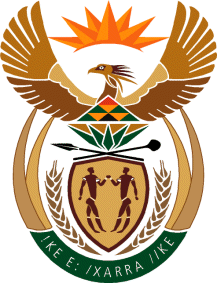 MINISTRY: PUBLIC SERVICE AND ADMINISTRATIONREPUBLIC OF SOUTH AFRICANATIONAL ASSEMBLYQUESTION FOR WRITTEN REPLY DATE:		3 NOVEMBER 2017QUESTION NO.: 	3450MS M O MOKAUSE (EFF) TO ASK THE MINISTER OF PUBLIC SERVICE AND ADMINISTRATION:(1)	How many officials and/or employees in her department were granted permission to have businesses and/or do business dealings in the past three financial years;(2)	are any of the officials and/or employees that have permission to have businesses and/or do business dealings doing business with the Government; if so, (a) what was the purpose of each business transaction, (b) when did each business transaction occur and (c) what was the value of each business transaction?																			NW3876EREPLY: In terms of Section 30 of the public Service Act, 2001 as amended, the number of officials granted permission to do remunerative work in the past three years are as follows:-(a);(b) and (c).None of the officials or and employees of the Department of Public Service and Administration were given permission to have and /or do business dealings with the Government.END YEARNUMBER OF OFFICIALS WHO APPLIED FOR OTHER REMUNERATIVE WORKNUMBER APPROVEDNUMBER NOT APPROVED20156602016141312017743